Conclusión y tareaTítulos y descripción¿Te interesa lo que a Dios le interesa? El evangelismo y el propósito de Dios en la historia.¿Cuál es nuestro papel en el evangelismo? La soberanía de Dios y la responsabilidad del hombre.¿Qué es el evangelio? La definición de la verdad que salva a los pecadores.¿Y a ti qué te pasó? Aprende cómo compartir el evangelio a través de tu testimonio.¿Ellos también creen esto? La iglesia local y el poder del testimonio corporativo.¿Cómo puedo hacer que otros participen? El discipulado de otros en el evangelismo.¿Y si me rechazan? Rechazo, seguimiento y el miedo del hombre.Pero, ¿y si preguntan…? Respuestas a objeciones contra el evangelio.¿Cómo puedo empezar? Sé intencional y estratégico en el evangelismo.¿Cómo puedo compartir el evangelio con mis familiares, amigos y compañeros de trabajo?¿Cómo puedo compartir el evangelio con católicos?¿Cómo puedo compartir el evangelio con judíos?¿Cómo puedo compartir el evangelio con musulmanes?Primera edición en español: 2019Copyright © 2019 por 9Marks para esta versión españolaSeminario Básico—Evangelismo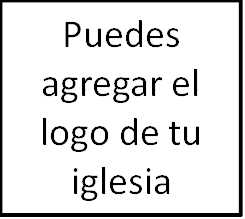 Clase 10: Cómo compartir el evangelio con    familiares, amigos y compañeros    de trabajoRepaso: Sé intencional y estratégico con tu vida: Dedícate a ____________________ por el evangelismo.Siempre _______________  para compartir el evangelio.Siempre ______________ oportunidades para compartir el evangelio con las personas a tu alrededor.Siempre _______________  oportunidades de seguir el evangelio con aquellos que están lejos.2. Cómo compartir el evangelio con familiares, amigos y compañeros de trabajo.Compartimos el ____________ evangelio con nuestros familiares, amigos y compañeros de trabajo como lo hacemos con cualquier otra persona.Deberíamos ser diligentes en ____________ con regularidad y perseverancia por aquellos que necesitan el evangelio.Haz ______________ para compartir el evangelio con cada miembro de tu familia.Con respecto a tus familiares y compañeros de trabajo, háblales con honor y ________________.Con respecto a tus compañeros de trabajo, sé _______________ con tus convicciones. Mientras más cercanos seamos con alguien, es mucho más importante que reflejemos el evangelio con nuestras ________________.Dar testimonio a tus familiares, amigos y compañeros de trabajo, debería ser urgente y ______________.